Department of Human Services and Counseling   Teaching Literacy Birth – Grade 6           				LTCB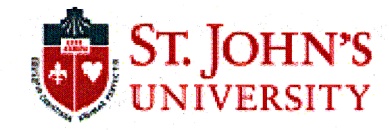    Number of Credits in Program:  33Name: _______________________________________	Email:  __________________________________________	X Number: _____________________________________	Address: _________________________________________		Advisor:  _______________________________________ 		    _________________________________________	Date of Matriculation: ____________________________	Phone:  ___________________________________________						Program Prerequisites: This Master’s degree can only be taken by students with initial NYS certification	* Courses require Field Work** If you wish to receive certification from the Orton Academy, you must take both EDU 3241 and EDU 3242 plus 100 hours of applied instruction which incorporates the strategies of the Orton Academy. 	All students must take the CST in Literacy for certification, have test scores sent to St. John’s and submit a copy of the test results to your advisor to be placed in your docket.		STUDENTS MUST HAVE A 3.0 GPA TO SUCCESSFULLY COMPLETE THE MASTER’S DEGREE  Student’s Signature______________________________________Date________________________  Advisor’s Signature_____________________________________ Date________________________		GENERAL CORE COURSES (6 credits)GENERAL CORE COURSES (6 credits)Semester/SequenceGrade/ Date CompletedGrade/ Date CompletedEDU 9711: 	Education and Accommodating Needs of Individuals with Exceptionalities, K-12*EDU 9711: 	Education and Accommodating Needs of Individuals with Exceptionalities, K-12*EDU 7266:  	Technology for Teaching Literacy Applications in Regular and Special Education SettingsEDU 7266:  	Technology for Teaching Literacy Applications in Regular and Special Education SettingsOR OR EDU 7666: 	Advanced Technology in Education (Prerequisite: Permission of instructor)EDU 7666: 	Advanced Technology in Education (Prerequisite: Permission of instructor)LITERACY METHODOLOGY CORE: (18 credits)LITERACY METHODOLOGY CORE: (18 credits)LITERACY METHODOLOGY CORE: (18 credits)LITERACY METHODOLOGY CORE: (18 credits)LITERACY METHODOLOGY CORE: (18 credits)EDU 3200: 	Language Acquisition and Literacy Development for General Education and (ELLs) English 	Language Learners  K-12*EDU 3200: 	Language Acquisition and Literacy Development for General Education and (ELLs) English 	Language Learners  K-12*EDU 3210: 	Research & Practice of Teaching Writing in General Inclusion Education B-12    ($25.00 Fee)EDU 3210: 	Research & Practice of Teaching Writing in General Inclusion Education B-12    ($25.00 Fee)EDU 3220:  	Approaches, Materials, and Performance Evaluation in Literacy Development K-12*EDU 3220:  	Approaches, Materials, and Performance Evaluation in Literacy Development K-12*EDU 3264:	Teaching Literacy through Literature B-6EDU 3264:	Teaching Literacy through Literature B-6EDU 3270: 	Theories of and Strategies for Teaching Literacy in the Content Areas*EDU 3270: 	Theories of and Strategies for Teaching Literacy in the Content Areas*EDU 3283: 	Research and Strategies in Literacy LeadershipEDU 3283: 	Research and Strategies in Literacy LeadershipLITERACY SPECIALIST CORE (9 credits) 	PrerequisitesLITERACY SPECIALIST CORE (9 credits) 	PrerequisitesLITERACY SPECIALIST CORE (9 credits) 	PrerequisitesLITERACY SPECIALIST CORE (9 credits) 	PrerequisitesLITERACY SPECIALIST CORE (9 credits) 	PrerequisitesEDU 3230 : 	Diagnosis and Case Study Analysis of Literacy Performance*EDU 3220EDU 3270EDU 3240:  	Case Study and Instructional Strategies for Diverse Learners*EDU 3230EDU 3250:	Practicum and Seminar in Literacy Instruction 5-12* 	50 hours of remediation NOT including testing       Comprehensive Exam should be taken this Semester        Date: ________________EDU 3230EDU 3240SUBSTITUTIONS: These courses can be substituted with permission of an advisor or taken after the degree is conferred toward additional professional development.SUBSTITUTIONS: These courses can be substituted with permission of an advisor or taken after the degree is conferred toward additional professional development.SUBSTITUTIONS: These courses can be substituted with permission of an advisor or taken after the degree is conferred toward additional professional development.SUBSTITUTIONS: These courses can be substituted with permission of an advisor or taken after the degree is conferred toward additional professional development.SUBSTITUTIONS: These courses can be substituted with permission of an advisor or taken after the degree is conferred toward additional professional development.EDU 3241: 	Multi-sensory Approach to Language Learning and Phonics Instruction - Part I FallFallEDU 3242: 	Multi-sensory Approach to Language Learning and Phonics Instruction - Part IIEDU 3241SpringSpring